Weekly Learning Plan for [insert module name/code] in blended modeWhat kind of learning will you experience during this week? [delete options as appropriate]Module convenor[insert name here]Other key contributors[insert name(s) here]Week commencing[insert term/dates here]How this week relates to your module learning outcomes[insert relevant Los here]Topics/themes covered this week[insert relevant topics here]Key TermIconDescriptionCore Lecture Content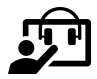 [add details]Scheduled Interactive Sessions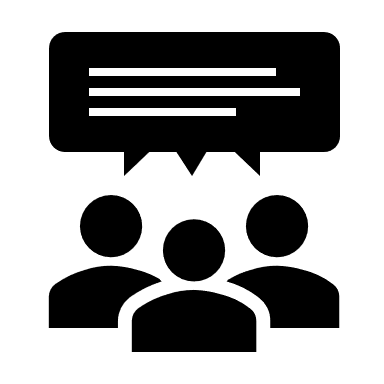 [add details, reference timetable for precise days/times]Activities, tasks and discussions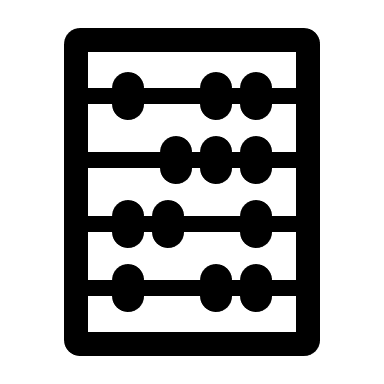 [add details/delete as appropriate]Labs/practical sessions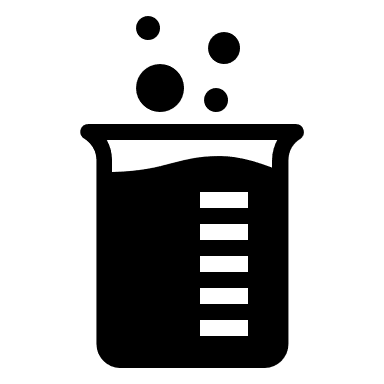 [add details/delete as appropriate]Studio Sessions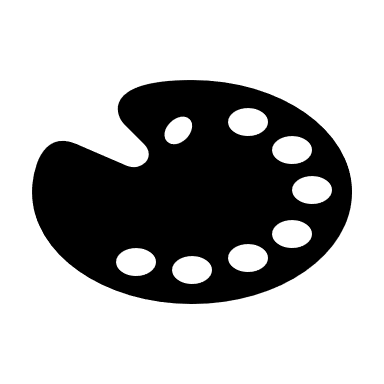 [add details/delete as appropriate]Field Trips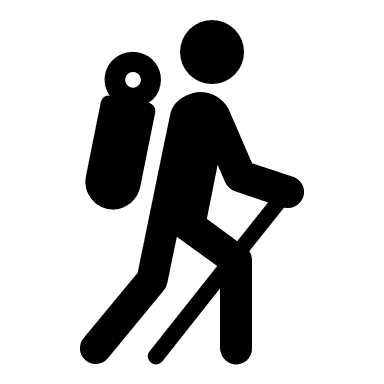 [add details/delete as appropriate]Placements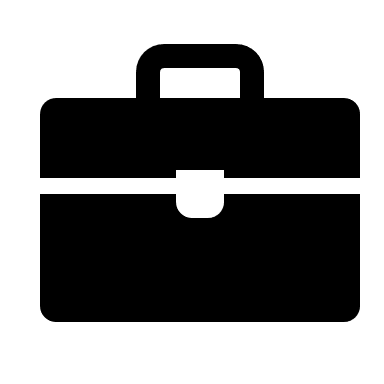 [add details/delete as appropriate]Independent Study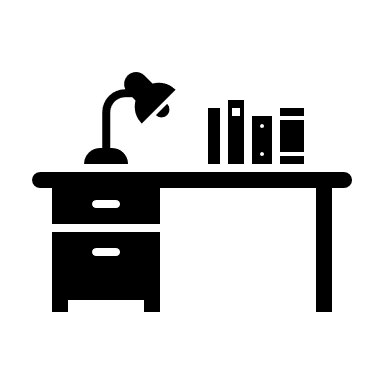 [add details]Formative/
Summative Assessment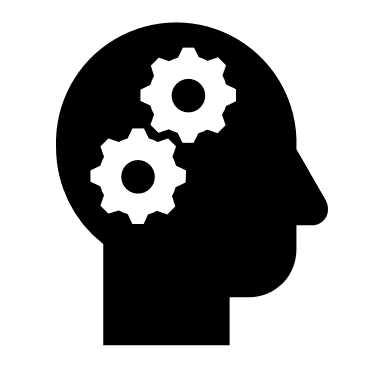 [add details]